附件：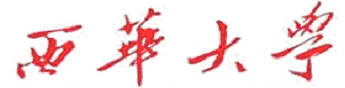 第三届西华大学“校友杯”创新创业大赛报名表项目名称：负责人姓名：负责人联系电话：     作品类别：（一）创业计划组                         □（二）创业实践组                         □填表说明：  1.如无指导教师，指导教师资料可不填；2.联系人也要填入参赛者一栏；3.作品形式选择其一，如参加两类竞赛请分别填报；4.本表纸质文档采用A4纸打印，签名须本人，不得代签；5.本表电子文档签名可不填或手动输。参赛者（ 包含负责人）序号姓 名性别入学年份所在学院所学专业签 名参赛者（ 包含负责人）1负责人参赛者（ 包含负责人）2参赛者（ 包含负责人）3参赛者（ 包含负责人）4参赛者（ 包含负责人）5参赛者（ 包含负责人）6指导教师姓 名性别职 称所在学院研究方向签 名指导教师1指导教师2作品简介（限400字以内）作品简介（限400字以内）创新点（限200字以内）创新点（限200字以内）参赛承诺参赛承诺本作品所有参赛者和指导教师承诺：已知晓并自愿接受本竞赛章程、评审规则和评审办法；本参赛作品没有抄袭他人创意、作品和专利技术；不以任何方式干扰评审委员会的工作；服从竞赛组委会最终裁决。如有违反，一切后果由本参赛队承担。指导教师（签名）：参赛队员（签名）：本作品所有参赛者和指导教师承诺：已知晓并自愿接受本竞赛章程、评审规则和评审办法；本参赛作品没有抄袭他人创意、作品和专利技术；不以任何方式干扰评审委员会的工作；服从竞赛组委会最终裁决。如有违反，一切后果由本参赛队承担。指导教师（签名）：参赛队员（签名）：本作品所有参赛者和指导教师承诺：已知晓并自愿接受本竞赛章程、评审规则和评审办法；本参赛作品没有抄袭他人创意、作品和专利技术；不以任何方式干扰评审委员会的工作；服从竞赛组委会最终裁决。如有违反，一切后果由本参赛队承担。指导教师（签名）：参赛队员（签名）：本作品所有参赛者和指导教师承诺：已知晓并自愿接受本竞赛章程、评审规则和评审办法；本参赛作品没有抄袭他人创意、作品和专利技术；不以任何方式干扰评审委员会的工作；服从竞赛组委会最终裁决。如有违反，一切后果由本参赛队承担。指导教师（签名）：参赛队员（签名）：本作品所有参赛者和指导教师承诺：已知晓并自愿接受本竞赛章程、评审规则和评审办法；本参赛作品没有抄袭他人创意、作品和专利技术；不以任何方式干扰评审委员会的工作；服从竞赛组委会最终裁决。如有违反，一切后果由本参赛队承担。指导教师（签名）：参赛队员（签名）：本作品所有参赛者和指导教师承诺：已知晓并自愿接受本竞赛章程、评审规则和评审办法；本参赛作品没有抄袭他人创意、作品和专利技术；不以任何方式干扰评审委员会的工作；服从竞赛组委会最终裁决。如有违反，一切后果由本参赛队承担。指导教师（签名）：参赛队员（签名）：